2023 Big Sky Athletic Training Sports Medicine Conference1/29/2023 7:00:00 AMDISCLOSURE OF FINANCIAL RELATIONSHIPS:Activity Code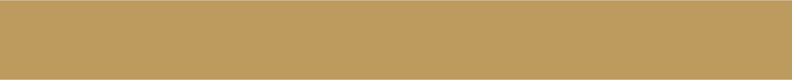 26553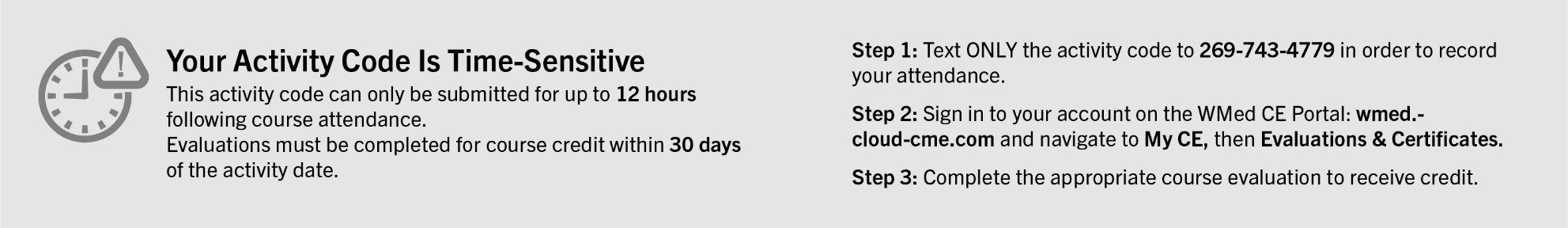 Name of individualIndividual's role in activityName of Ineligible Company(s) / Nature of Relationship(s)Geoffrey Baer, MDActivity Coordinator, FacultyConsulting Fee-Conmed - 06/24/2022Alison Brooks, MDFacultyStocks or stock options, excluding diversified mutual funds-Exact Sciences|Stocks or stock options, excluding diversified mutual funds-Dermtech|Grant or research support-NIH RO1 - 12/02/2022Jake Carpenter-Thompson, MD, PhDFacultyNothing to disclose - 11/14/2022Rudy Castellani,, MDFacultyNothing to disclose - 12/12/2022James L Cook, PhD, ProfessorFacultyPaid consultant-Arthrex|Royalties or Patent Beneficiary-Arthrex|Grant or research support-Collagen Matrix Inc|Membership on Advisory Committees or Review Panels, Board Membership, etc.-Musculoskeletal Transplant Foundation|Grant or research support-SITES Medical|Membership on Advisory Committees or Review Panels, Board Membership, etc.-Thieme - JKS - 11/16/2022Gregory Cvetanovich, MDFacultyConsulting Fee-Smith and Nephew - 12/12/2022David Diduch, MDFacultyGrant or research support-Aesculap (Relationship has ended)|Grant or research support-Moximed|Royalties or Patent Beneficiary-Smith and Nephew (Relationship has ended)|Paid consultant-Depuy Mitek|Royalties or Patent Beneficiary-Osteocentric - 11/14/2022Aaron Freilich, MDFacultyConsulting Fee-Rivanna ultrasound - 12/17/2022Grant Jones, MDFacultyMembership on Advisory Committees or Review Panels, Board Membership, etc.-Musculoskeletal Transplant Foundation - 12/02/2022Matthew Smith, MDFacultyHonoraria-Arthrex (Relationship has ended)|Honoraria-Elite Orthopedics - 11/20/2022Jonathan Tueting, MDFacultyRoyalties or Patent Beneficiary-Acumed|Advisor-Erisina, LLC - 01/04/2023Brian Walczak, DO, Orthopedic SurgeonFacultyConsulting Fee-AlloSource - 12/02/2022